О признании утратившим силупостановления администрации Лащ-Таябинского сельского поселения от 30.06.2015 г. № 96В соответствии с  Федеральным законом от 11 июня 2021 года № 170-ФЗ «О внесении изменений в отдельные законодательные акты Российской Федерации в связи с принятием Федерального закона «О государственном контроле (надзоре) и муниципальном контроле в Российской Федерации»,  на основании протеста прокуратуры Яльчикского района от 21.02.2022 г. администрация  Лащ-Таябинского сельского поселения п о с т а н о в л я е т:1. Признать утратившим силу постановление администрации Лащ-Таябинского сельского поселения   от 30.06.2015 г. № 96  «Об утверждении административного регламента  исполнения муниципальной функции по проведению проверок при осуществлении муниципального контроля за обеспечением сохранности автомобильных дорог местного значения».2. Настоящее постановление вступает в силу после его официального опубликования.Чёваш РеспубликиЕлч.к район.Лаш Таяпаял поселений.н администраций.ЙЫШЁНУ2022 =. феврален 28-м.ш. № 10Лаш Таяпа ял.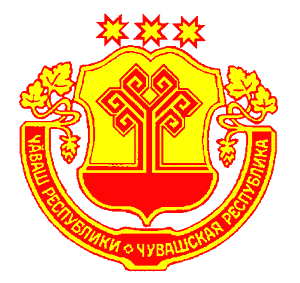 Чувашская РеспубликаЯльчикский районАдминистрацияЛащ-Таябинского сельского поселенияПОСТАНОВЛЕНИЕ«28» февраля 2022 г. № 10село Лащ-Таяба Глава  Лащ-Таябинскогосельского поселения С.В.Ермакова